День защиты прав ребенка.В нашем дошкольном учреждении проходит много мероприятий, мы стараемся не пропустить не одного значимого события и стремимся познакомить всех наших дошкольников со всеми этими событиями. Одно из них- это "День защиты прав ребенка". Официально это мероприятие в России проходит 20 ноября. Мы провели его чуть раньше. Накануне. Мы тщательно подготовились к этому дню Мы изучили все права с детьми нашей группы. 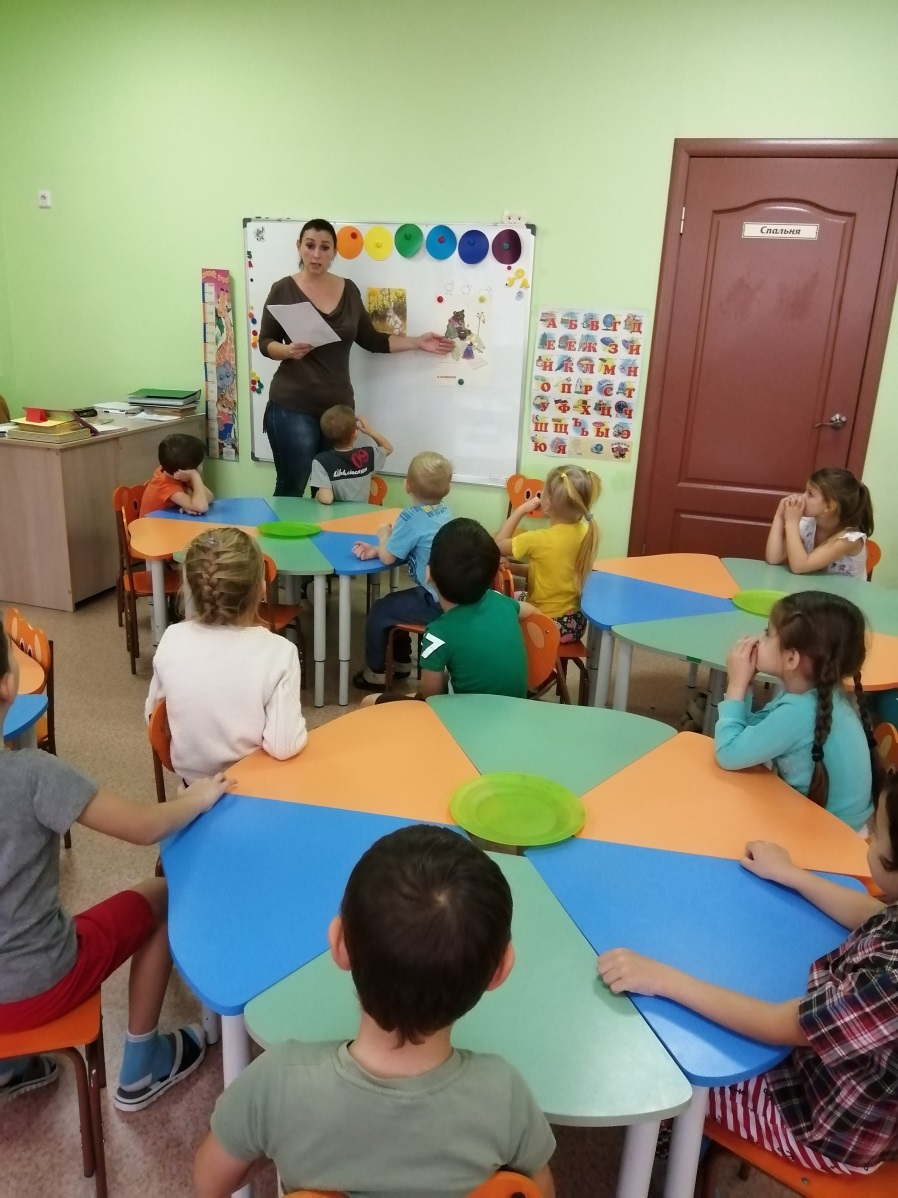 Провели деловые игры. На примере сказочных персонажей, ребята находили нарушения прав героев разных сказок.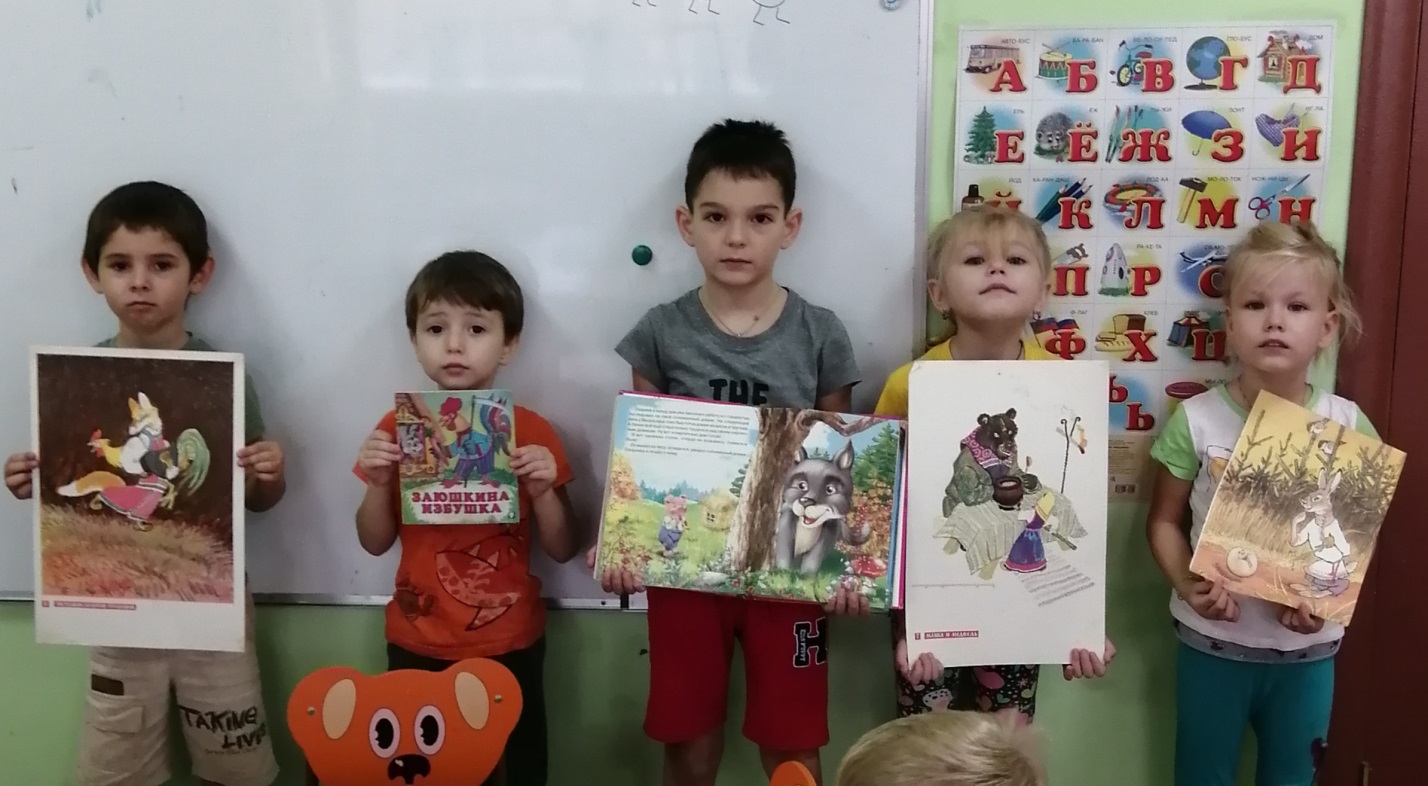 Все вместе поиграли в игру «Обуй своих друзей» 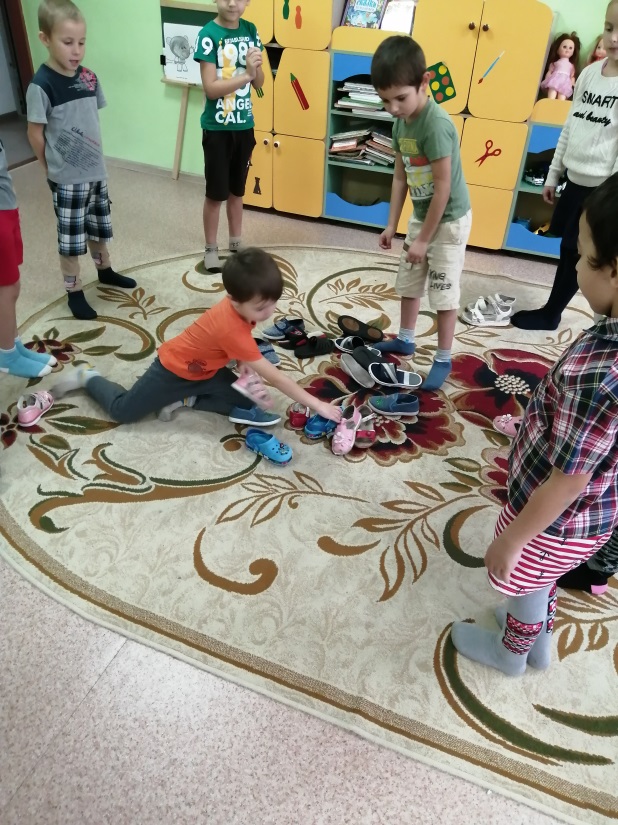 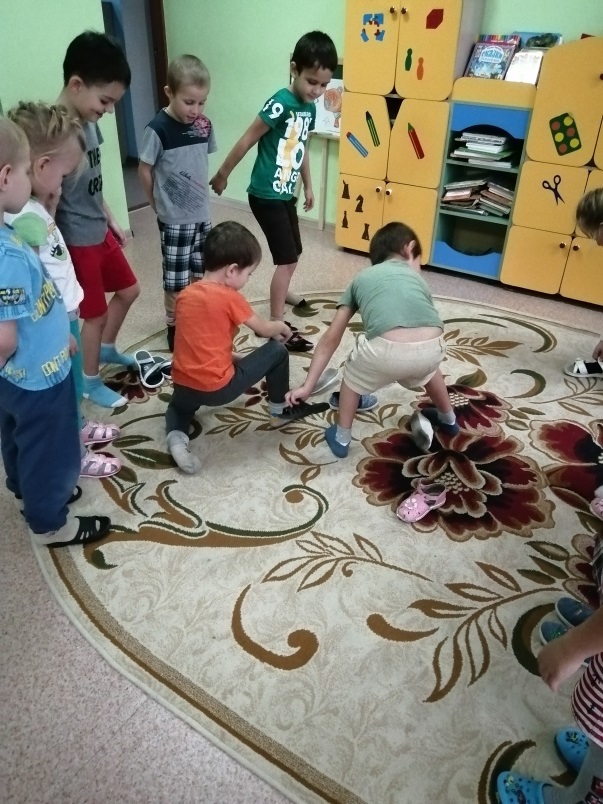  В конце ребята получили сладкие призы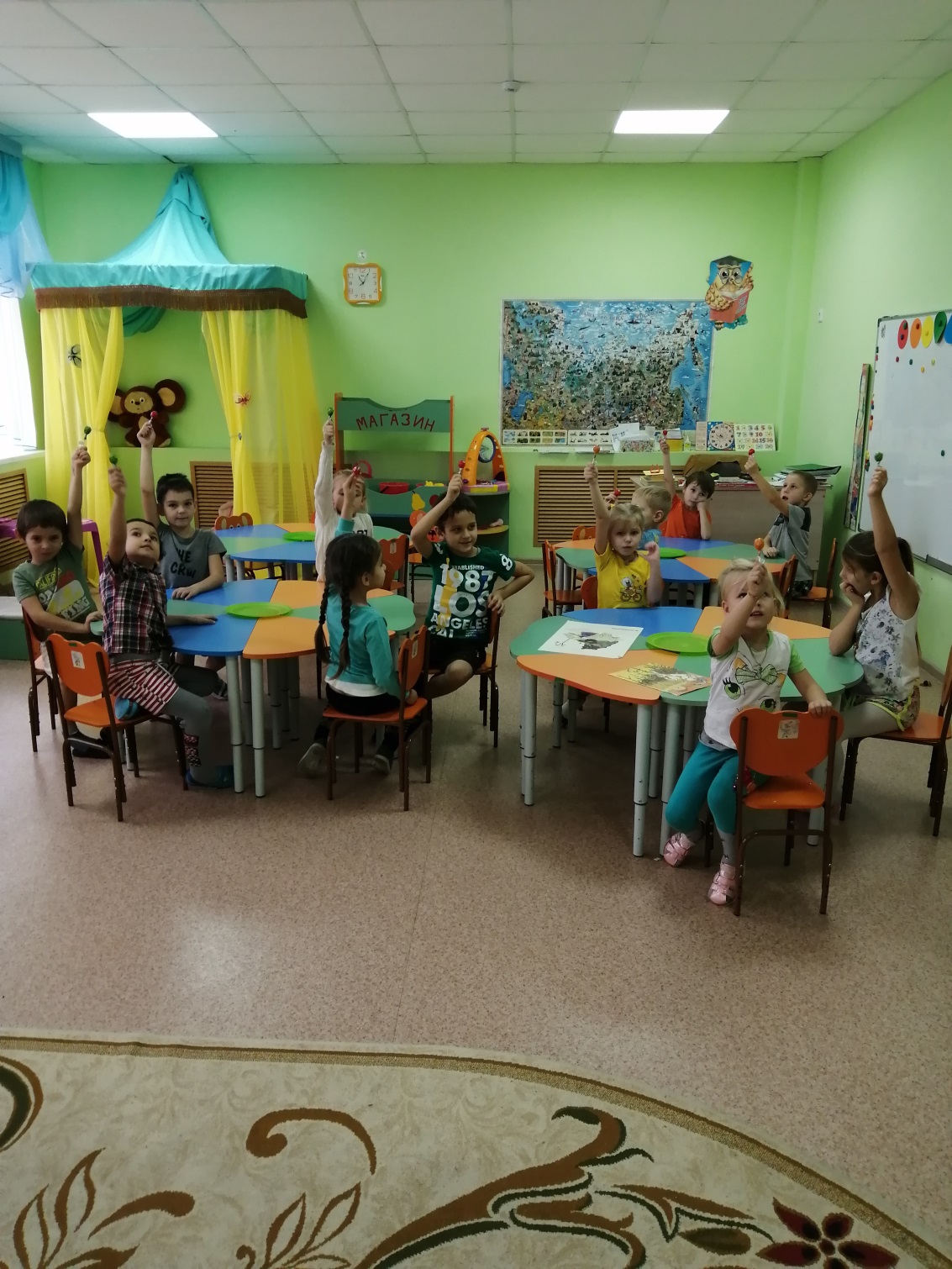 